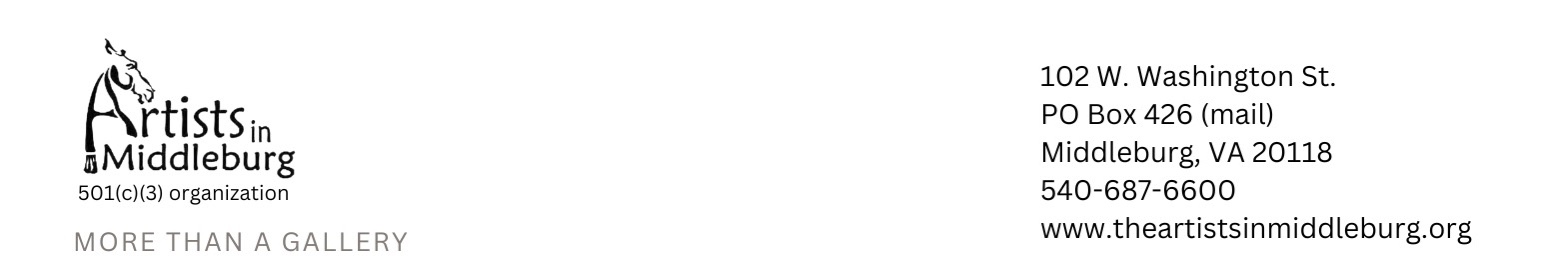 Exhibit Application InformationGeneral Information:  Proceeds from sales of exhibited artwork supports Artists in Middleburg’s (AiM) purpose to supplement art education in local schools and to support education for all ages. All exhibits are juried. Acceptance of work is decided by the jurors. We cannot guarantee that work will be accepted. AiM reserves the right to exclude any entry deemed unsuitable for a community event.Eligibility:  All artists residing within 50 miles of Middleburg, Virginia may apply to be a part of our exhibits. One does not have to be a member of AiM to participate in an exhibit unless otherwise noted in the Call to Artists. Becoming a member can be done through our website, by phone or in person. Application: The online application can be found on our website under the Exhibitions & Call to Artists tab. If you are not able to apply online please contact us to make other arrangements, typically submission through email (info@theartistsinmiddleburg.org) or by mail or in person.Applications will not be accepted for the exhibition if they are incomplete or submitted after the deadline. If you need assistance or need to make other arrangements, please contact us. We are here to help and want you to succeed!Application Fee:  The non-refundable application fee for members is $35 and for non-members is $50. The fee covers up to three (3) submissions per artist. Payment is due at the time of application and can be done online with the application or by calling the gallery, 540-687-6600. The fee can be paid by check either in person or by mail.Judging: The jury will evaluate each art submission based upon composition, use of color, technique, visual impact and originality. Final acceptance is made by the jurors from the delivered work.  Entries which differ significantly from their digital images may not be accepted. Judging for any indicated awards will be based upon direct examination of the actual art pieces once the show has been installed.Judging for any indicated awards will be made by the jurors. Monetary prizes for the Best in Show ($200), Second Place ($100) and Third Place ($50) have been generously provided by Anita Baarns.All decisions of the jury are final.Commission:  Artists will receive 70% of the sales price for sale of their art. AiM will receive 30% of the sales price. If a commission is obtained for an exhibiting artist that is a direct result from the efforts of the gallery, we ask that you honor the 70/30 commission noted above. When a piece of work is sold, a check will be written to the artist the first week of the following month (i.e. – if a work was sold in January, a check will be issued the first week of February).Accepted Media:  We accept all media – paint, pastel, ink, pencil, sculpture, ceramic, glass, photography and mixed media.All art submissions must be original work created by the artist and completed within the past three years. Art that has been submitted in previous exhibits at AiM will not be considered.Artwork Specs:2D Art 42” h x 52” w, maximum, frame includedAccepted 2D artwork must be suitably framed or be gallery wrapped canvas with painted edges. Please ensure that your work has wire for the gallery hanging. We cannot accept saw-tooth hangers as they are not compatible with our hanging system.Each piece must be signed either on the front or the back.3D Art5’ x 3’ x 2’ maximumMust be freestanding or presented on an artist-approved pedestal. A photo of any required pedestal must be included with the image of the 3D artwork for approval.Artist Bio and Artist Perspective Statement:  An up-to-date bio and Artist Perspective is required with the application for each submitted artwork. The statement should provide insight, technical efforts or any other information that would help the viewer’s understanding of the artwork. We are looking for more than you were inspired by your grandmother’s house. Examples include:any special paper or technique used in creating the artthe painting or making processrelevant historic and geographic informationThe information will be included on the gallery label and on the website. The website limits the number of characters that can be used in the description. Please keep the perspective statement limited but enough for understanding. We reserve the right to edit the perspective statement for space requirements on the website. *Please submit electronically in a format that can be copied and pasted, in Word or an email.Delivery:  Accepted artwork must be delivered, during the posted delivery dates or by special arrangement, to the AiM Gallery.102 W. Washington StreetMiddleburg, VA 20117Gallery Sitting:  We encourage all artists to gallery sit once during the run of the exhibition they have been juried into. An email will be sent to each artist accepted with specific dates that gallery sitters are needed. By artists volunteering, this helps gallery employees to focus on AiM’s mission and program planning. AiM is a growing non-profit arts organization and relishes the involvement of the artists to make it happen!Helpful Links:Exhibit Schedule and Applicationwww.theartistsinmiddleburg.orginfo@therartistsinmiddleburg.org